       HAZTE SOCIO ¡¡¡COLABORA!!!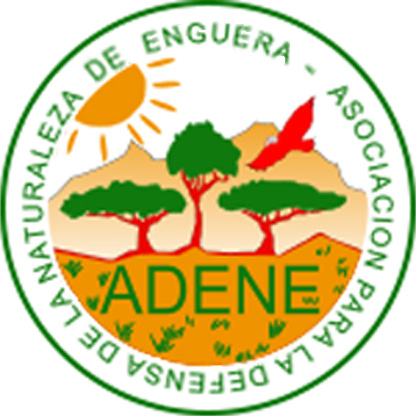 Para hacerte socio, rellena el siguiente formulario y remítelo. ADENE: Apdo. Correos, 41 – 46810 Enguera (Valencia)adene@adene.es  -  www.adene.esNombre y Apellidos_____________________________________________________________D.N.I.___________________________Domicilio_________________________________________________________________Municipio_____________________________C.P.___________Teléfono______________Email_____________________________________________________________________Sr. DirectorRuego  a  Vd.  Que  hasta nueva orden se sirvan de cargar en mi cuentalos recibos que le serán presentados a nombre de ADENE – Asociaciónpara la DEfensa de la Naturaleza de Enguera. IBAN       Entidad  -  Sucursal  -  D.C.  -   Número de Cuenta _ _ _ _       _  _  _  _       _  _  _  _        _  _       _  _  _  _  _  _  _  _  _  _Fecha y Firma __________________________________